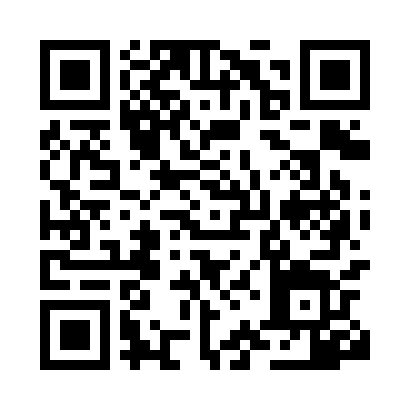 Prayer times for Sebba, Burkina FasoWed 1 May 2024 - Fri 31 May 2024High Latitude Method: NonePrayer Calculation Method: Muslim World LeagueAsar Calculation Method: ShafiPrayer times provided by https://www.salahtimes.comDateDayFajrSunriseDhuhrAsrMaghribIsha1Wed4:225:3611:553:056:147:242Thu4:225:3611:553:056:147:243Fri4:215:3611:553:066:147:244Sat4:205:3511:553:066:147:255Sun4:205:3511:553:076:147:256Mon4:195:3411:543:086:157:257Tue4:195:3411:543:086:157:268Wed4:185:3411:543:096:157:269Thu4:185:3311:543:096:157:2610Fri4:175:3311:543:106:167:2711Sat4:175:3311:543:106:167:2712Sun4:175:3311:543:116:167:2813Mon4:165:3211:543:116:167:2814Tue4:165:3211:543:126:177:2815Wed4:155:3211:543:126:177:2916Thu4:155:3211:543:136:177:2917Fri4:155:3111:543:136:177:3018Sat4:145:3111:543:146:187:3019Sun4:145:3111:543:146:187:3020Mon4:145:3111:543:156:187:3121Tue4:135:3111:553:156:197:3122Wed4:135:3011:553:156:197:3223Thu4:135:3011:553:166:197:3224Fri4:135:3011:553:166:197:3225Sat4:125:3011:553:176:207:3326Sun4:125:3011:553:176:207:3327Mon4:125:3011:553:186:207:3428Tue4:125:3011:553:186:217:3429Wed4:125:3011:553:186:217:3530Thu4:125:3011:563:196:217:3531Fri4:115:3011:563:196:227:35